«День отца»Отец – это такое звание, подтверждать которое приходится каждый день. Только с хорошим отцом может быть настоящая семья, служащая всем домочадцам надежной крепостью от всех невзгод. В рамках празднования Дня отца в старшей группе дети оформили стенгазету и подготовили видео поздравления для своих любимых пап. «Какое счастье, когда папа со мной рядом!»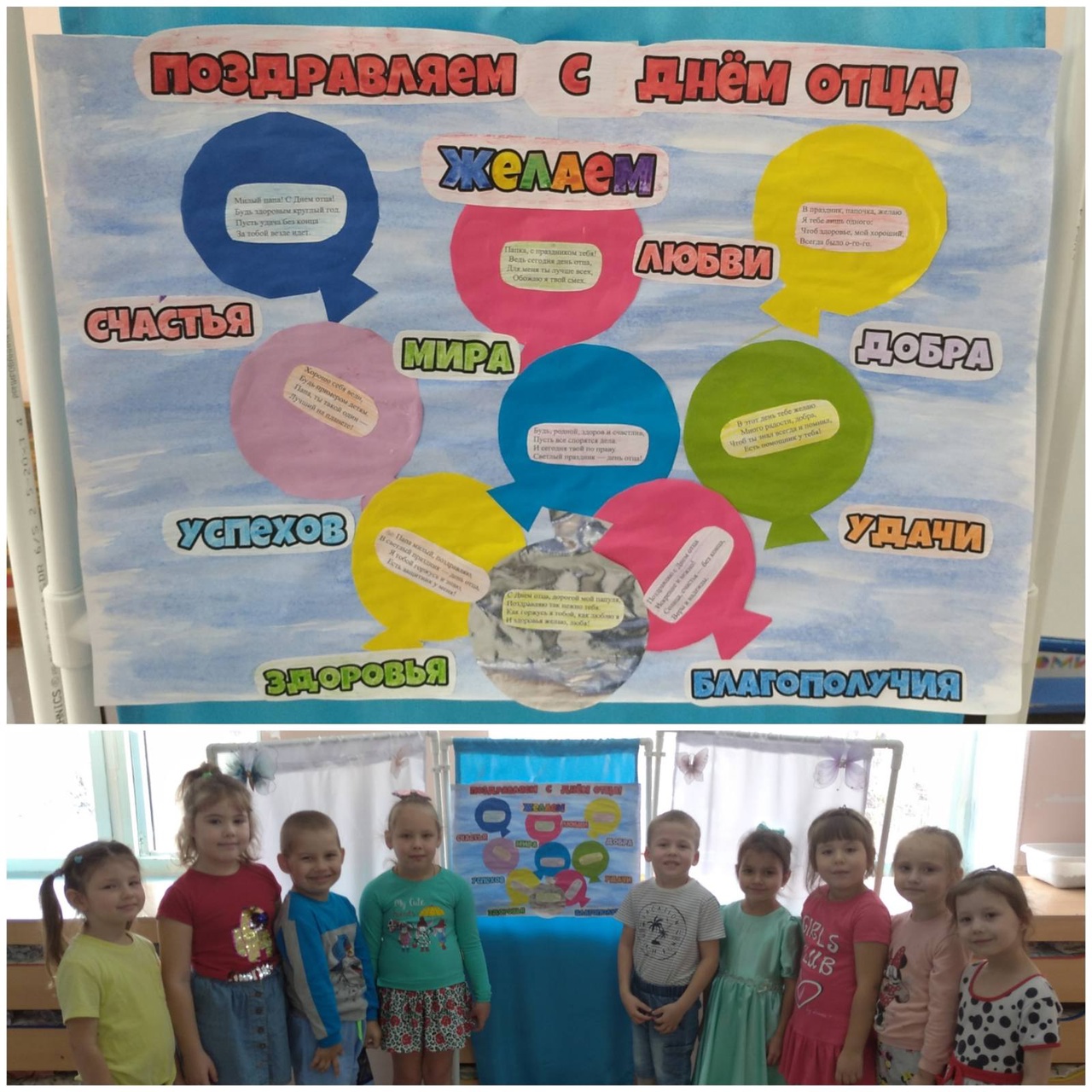 Воспитатели: Пижамова Н.В., Имангулова О.М.